טופס קבלת מטופל/ת לעיסוי בטן רפואיפרטי המטופל/ת המופיעים בשאלון זה חסויים. המידע בשאלון זה ישמש את המטפל/ת אך ורק על מנת לטפל באופן הטוב ביותר במטופל/ת ובדרך התומכת בצרכיו/ה ובמטרותיו/ה.חלק א' – פרטי המטופל/תשם:____________________________משפחה:____________________________כתובת:___________________________________________________________טלפון:____________________________נייד:____________________________דוא"ל:___________________________________________________________תאריך לידה:_________________________מספר ת"ז:_____________________במידה וענית על אחת השאלות בחיוב, נא למלא שאלון רפואי.הצהרה הנני מאשר/ת שאני מודע/ת כי הטיפול המבוקש על ידי אינו מהווה תחליף לכל טיפול ברפואה קונבנציונאלית ו/או לכל התייעצות ברופא קונבנציונאלי, וכי אין בכוונתי להפסיק טיפול תרופתי כלשהו ללא התייעצות ברופא. הנני מאשר/ת כי תשובותיי לכל השאלות הן מלאות וכנות וכי לא החסרתי כל מידע.___________________                                              ___________________חתימה                                                                              תאריך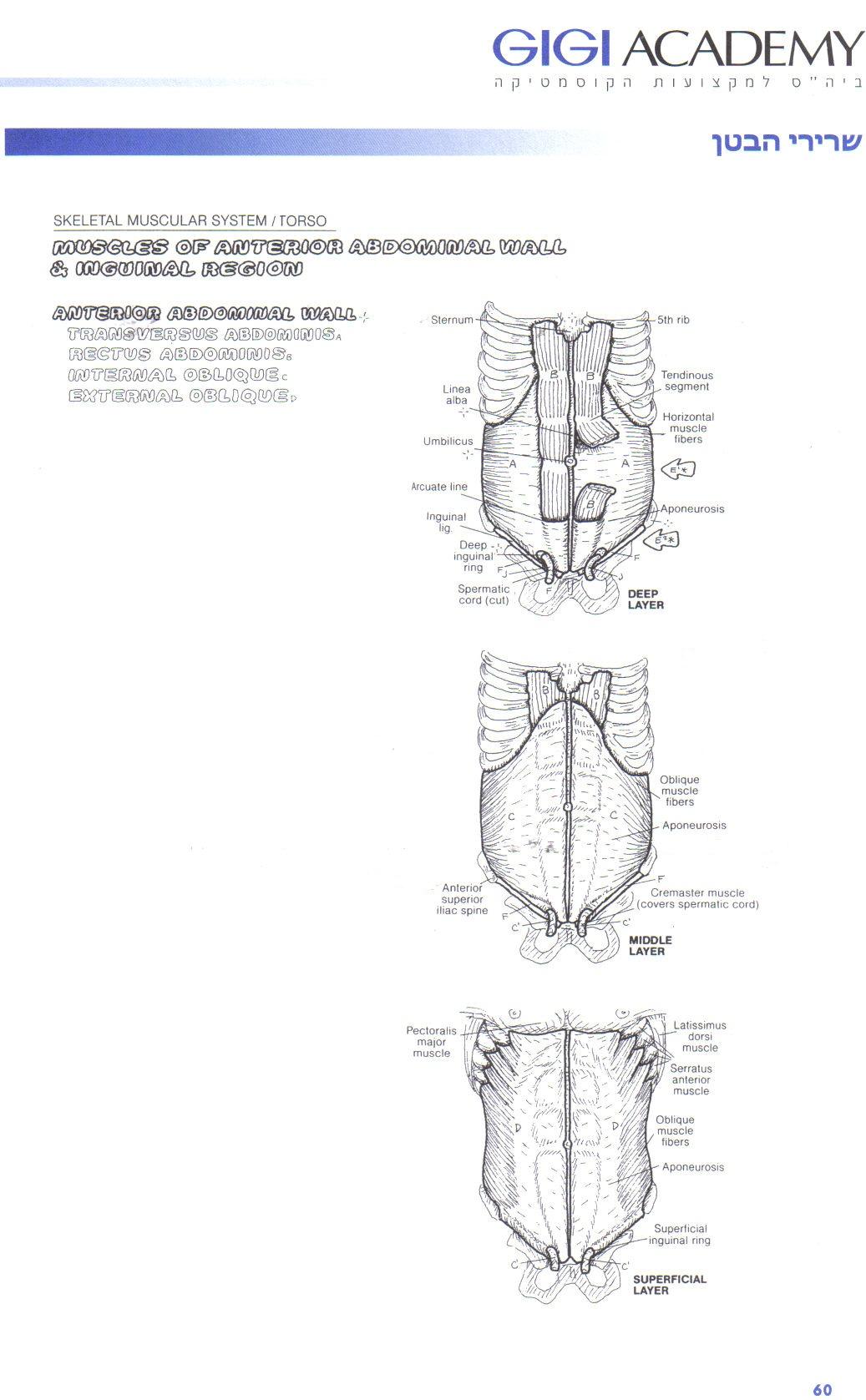 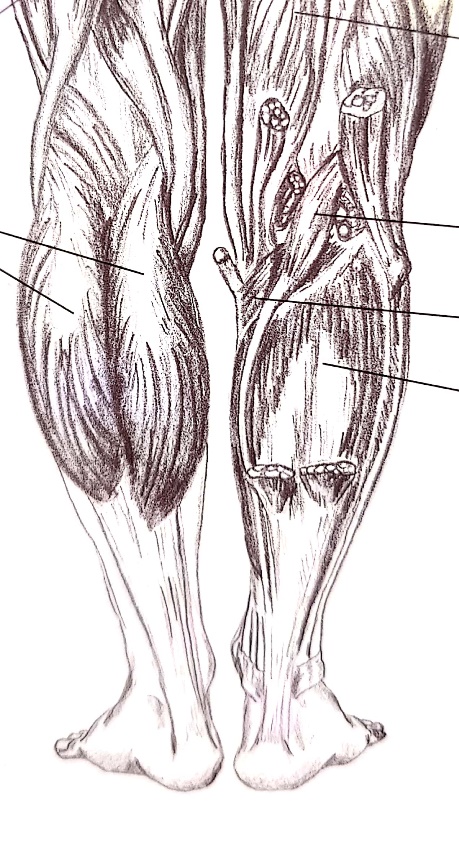 שם המטופל/ת: ______________________________________נא לסמן את מיקום הכאב ועוצמתו מ-1 עד 10 (10 הכי כואב)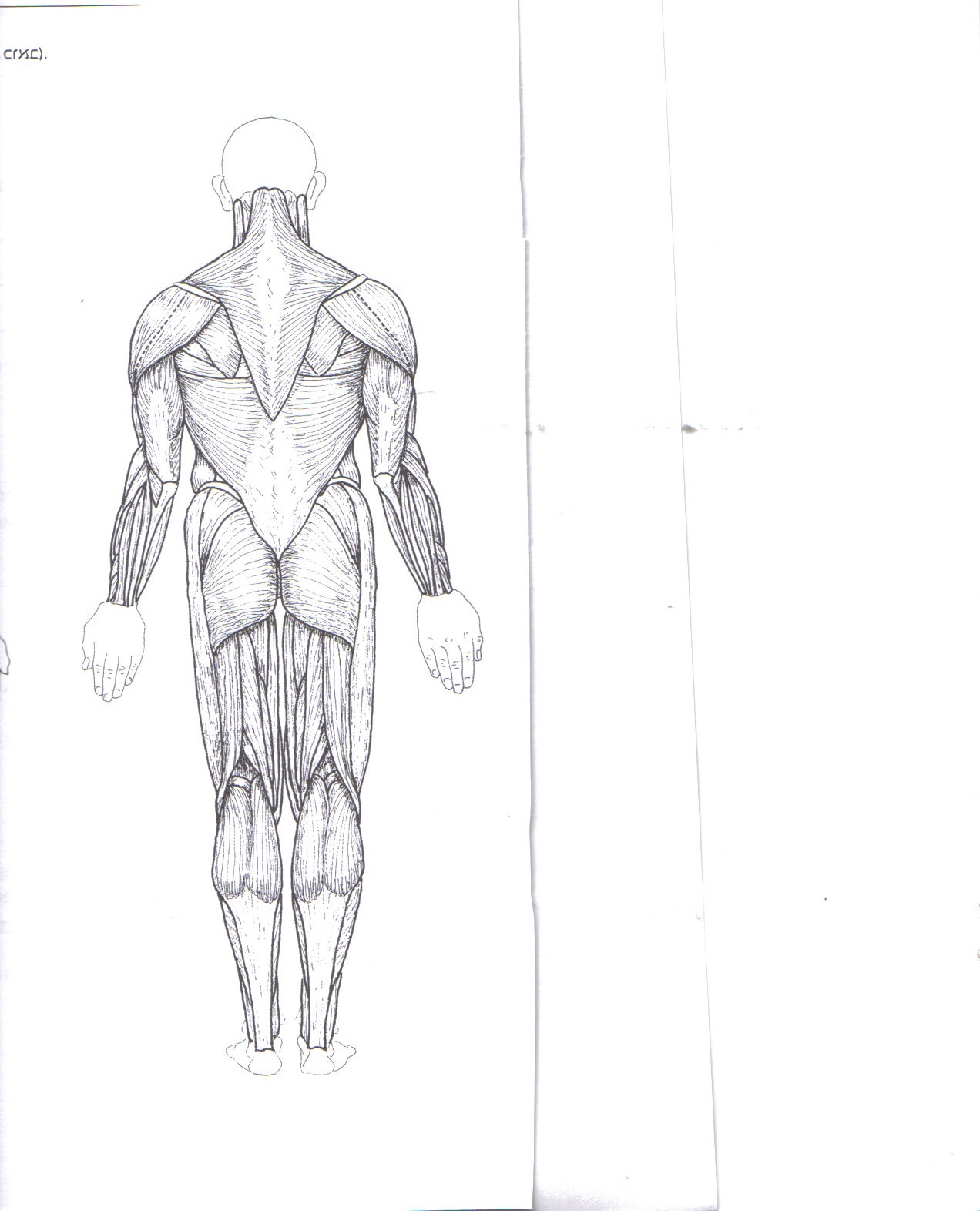 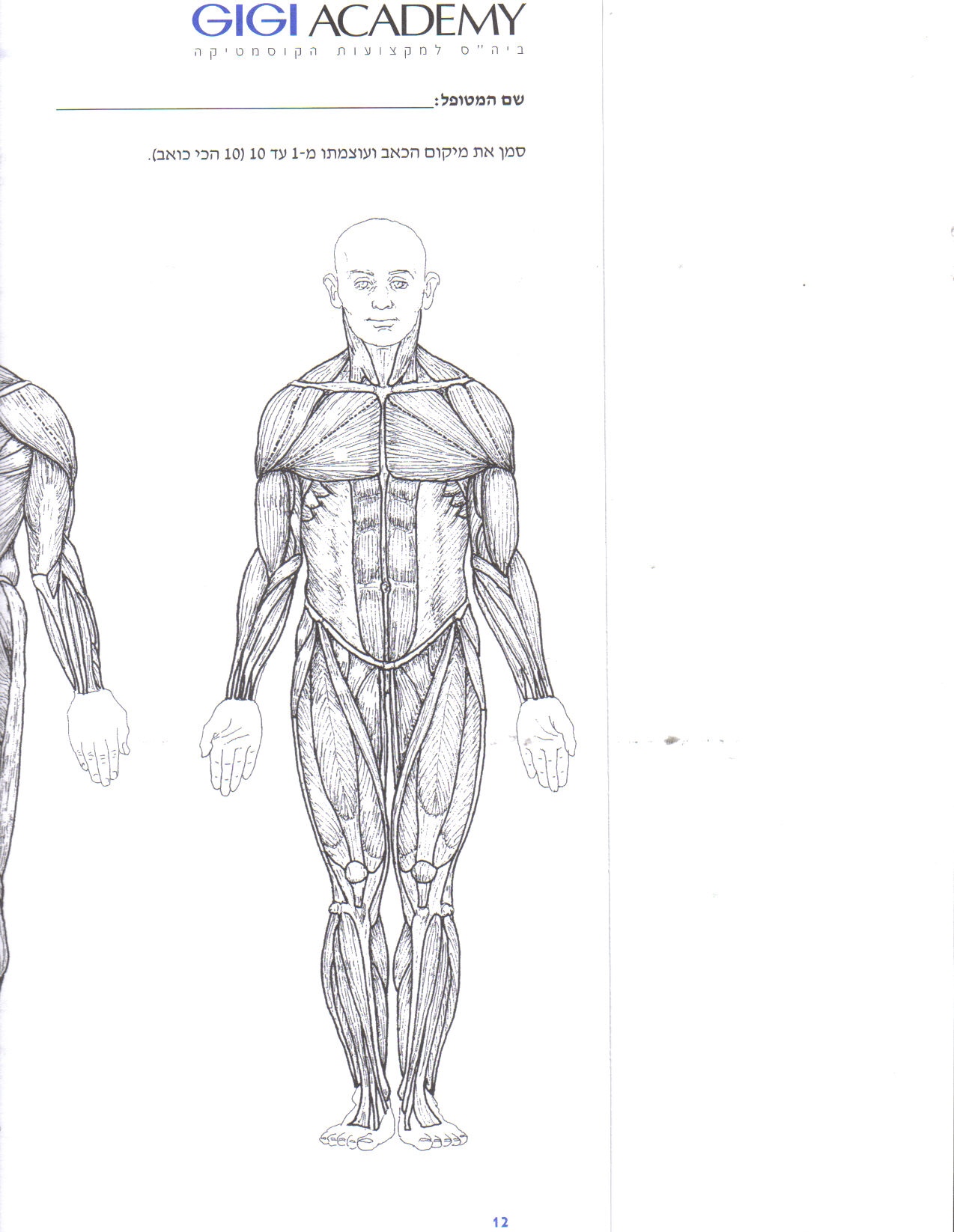 שאלון רפואי פרטי המטופל/ת המופיעים בשאלון זה חסויים. המידע בשאלון זה ישמש את המטפל/ת אך ורק על מנת לטפל באופן הטוב ביותר במטופל/ת ובדרך התומכת בצרכיו/ה ובמטרותיו/ה.חלק ג' – פרוט המצב בריאותיבמידה וענית על אחת השאלות בחיוב, נא לפרט.פירוט:________________________________________________________________________________________________________________________________________________________________________________________________________________________________________________________________________________________________________________________________________________________________________________________________________________________________________________________________________________________________________________________________________________________________________________________ ________________________________________________________________________________________________________________________________________________________________________________________________________________________________________________________________________________________________________________________________________________________________________________________________________________________________________________________________________________________________________________________________________________________________________________________________________________________________________________________________________________________________________________________________________________________________________________________________________________________________________________________________________________________________________________________________________________________________________________________________________________________________________________________________________________________________________________________________________________________________________________________________________________________________________________________________________________________________________________________________________________________________הצהרה הנני מאשר/ת שאני מודע/ת כי הטיפול המבוקש על ידי אינו מהווה תחליף לכל טיפול ברפואה קונבנציונאלית ו/או לכל התייעצות ברופא קונבנציונאלי, וכי אין בכוונתי להפסיק טיפול תרופתי כלשהו ללא התייעצות ברופא. הנני מאשר/ת כי תשובותיי לכל השאלות הן מלאות וכנות וכי לא החסרתי כל מידע.            ____________________                                               ______________________                              חתימה                                                                                     תאריךתיעוד הטיפולמשך הטיפול:_________________תאריך:______________________הערותהמטופל/ת:___________________________________________________________________________________________________________________________________________________________________________________________________________________________________________________________________________________________________________________________________________________________________________________________________________________________________________________________________________________________________המטפל/ת:____________________________________________________________________________________________________________________________________________________________________________________________________________________________________________________________________________________________________________________________________________________________________________________________________________________________________________________________________________________________________משך הטיפול:_________________תאריך:______________________הערותהמטופל/ת:___________________________________________________________________________________________________________________________________________________________________________________________________________________________________________________________________________________________________________________________________________________________________________________________________________________________________________________________________________________________________המטפל/ת:____________________________________________________________________________________________________________________________________________________________________________________________________________________________________________________________________________________________________________________________________________________________________________________________________________________________________________________________________________________________________1האם כעת יש לך כאבים כלשהם?( נא לסמן את המקום בטופס המיועד לכך)               כן/לא2האם יש לך כעת מחלה או הפרעה בריאותית -  גופנית או נפשית כלשהי?  כן/לא 3האם את/ה נוטל/ת תרופות ?כן/לא 4האם את/ה בטיפול רפואי?                                                                                   כן/לא 5האם עברת ניתוח כלשהו בחצי שנה האחרונה?                                                        כן/לא 6האם נגרם נזק לגופך מתאונה, מחלה או כל סיבה אחרת בעבר?                                 כן/לא 7האם את/ה סובלים מאלרגיה כלשהי (לשמנים כלשהם)?                                            כן/לא 8האם עברת בעבר ארוע מוחי?כן/לא 9האם חלית בעבר בסרטן?כן/לא10האם יש משהו שלא נשאלת עליו וברצונך להוסיף?כן/לא11האם את בהריון?  חודש: כן/לא 12האם את מניקה?כן/לא 13האם את בווסת?כן/לא 